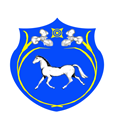 РОССИЙСКАЯ ФЕДЕРАЦИЯРЕСПУБЛИКА ХАКАСИЯСОВЕТ ДЕПУТАТОВЦелинного сельсовета	Ширинского района		ПРОЕКТРЕШЕНИЕ__.__.2022г.                                                     с. Целинное                                                   № _____О внесении изменений в документытерриториального  планирования – Правила землепользования и застройки  Целинногосельсовета Ширинского района  Республики Хакасия 	В соответствии с пунктом 4 части 10 статьи 35 Федерального закона от 06.10.2003 № 131-ФЗ «Об общих принципах организации местного самоуправления в Российской Федерации», части 13 статьи 24, части 8 статьи 25 Градостроительного кодекса Российской Федерации, с Приказом Министерства экономического развития Российской Федерации от 1 сентября 2014 года № 540, Уставом муниципального образования Целинный сельсовет, Совет депутатов Целинного сельсоветаРЕШИЛ:Внести изменения в документы территориального планирования - Правила землепользования и застройки Целинного сельсовета Ширинского района Республики Хакасия согласно Приложению 1Настоящее решение подлежит опубликованию (обнародованию), размещению на официальном сайте администрации Целинного сельсовета.Контроль за исполнением настоящего решения оставляю за собой.Глава Целинного сельсовета							                       Т.И. МорозоваПриложение 1к решению Совета депутатовЦелинного сельсоветаОт  __.__.2022    № ____  Изменения в документы территориального планирования - Правила землепользования и застройки Целинного сельсовета Ширинского района Республики ХакасияВ статье 29 «Градостроительные регламенты. Зоны сельскохозяйственного использования» в территориальной зоне сельскохозяйственного использования СХ2 Строку «1.1. Минимальные и максимальные размеры образуемых земельных участков – от 400 кв.м. до 3000 кв.м.;» п.п. 2.2 п. 2. «Предельные размеры земельных участков и предельные параметры разрешенного строительства зоны дач и садово-огородных товариществ» изложить в новой редакции:«1.1. Минимальные и максимальные размеры образуемых земельных участков – от 400 кв.м. до 300000 кв.м.;»